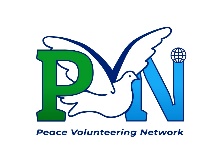 FTESË PËR OFERTËEmri i subjektit kontraktues: Peace Volunteering NetworkAdresa: Rr. Frosina Plaku, Ndërtesa 45, TiranëEmail: projectspvn@gmail.comAfati për dorëzimin e ofertave:     19/01/2024Organizata: “Peace Volunteering Network” në bashkëpunim me organizatën Mendime dhe Iniciativa të Lira, po zbaton projektin “Angazhim i qendrueshëm në Lushnje” në kuadër të Programit Rajonal mbi Demokracinë Vendore në Ballkanin Perëndimor 2 (ReLOaD2), i cili financohet nga Bashkimi Evropian dhe zbatohet nga Programi i Kombeve të Bashkuara për Zhvillim (UNDP). Në kuadër të këtij projekti organizata kërkon të organizojë 5 aktivitete për të cilët është i nevojshëm shërbimi i kateringut për ushqimin e pjesëmarrësve.Subjektet e interesuara duhet të dorëzojnë ofertën e tyre në përputhje me kushtet e përgjithshme dhe specifikimet teknike deri më date 19/01/2024, në adresën e email-it: projectspvn@gmail.com.Specifikimet teknike:Peace Volunteering Network do të zhvillojë procedurën e prokurimit për shërbimet dhe produktet sipas cilësimeve në tabelën e mëposhtme:Përshkrim i detajuar i specifikimeve teknike:Katering (ushqim i lehtë dhe pije) për 23 persona për 5 ditë. Ditët e shërbimit do jenë të shpërndara në 3 muaj, 5 ditë në total. Në menunë e ofruar duhet të përfshihen ushqime të lehta në formën e snacks, ujë dhe pije freskuese jo-alkolike.Ofrimi i këtij shërbimi kërkohet për periudhën Janar 2024 – Mars 2024Kushtet e pëgjithshme:Subjektet duhet të jenë të licensuar në mënyrë të rregullt dhe ligjore me objekt veprimtarie shërbimet e lartpërmendura;Preferohen subjekte të regjistruara të cilat aktivitetin e tyre e zhvillojnë në territorin e bashkisë Lushnje;Subjektet duhet të dërgojnë menutë përkatëse Dorëzimi i ofertave duhet të kryhet nëpërmjet email-it në adresën: projectspvn@gmail.com brenda datës 19/01/2024Pagesa e subjektit do të kryhet me transfertë bankare pas marrjes së shërbimit të kërkuar dhe lëshimit të faturës përkatëse të fiskalizuar.Vini re: Ofertat dorazi nuk pranohen dhe nuk do shqyrtohen nga komisioni i vlerësimit të ofertaveOfertuesit duhet të paraqesin të dhënat e plota të personit të kontaktit të subjektit. Bashkëngjitur me ofertën financiare e cila duhet të jetë në monedhën LEKË sipas tabelës së mësipërme, me TVSH-në e përfshirë në çmim, ofertuesit duhet të paraqesin këto dokumenta:Licensën për ushtrimin e aktivitetit / Ekstraktin nga QKB të marrë deri një ditë para publikimit të kërkesës për ofertë;Numrin e llogarisë bankare.Operatori që ofron shërbimin me çmimin më të ulët dhe në përputhje me specifikimet teknike të lartpërmendura, do të njoftohet për të nënshkruar kontratën.NrPërshkrimi i shërbimitÇmimi/Njësi (Përfshirë TVSH)1.Katering për 23 persona për 5 ditë